Parque Natural Municipal do Trabiju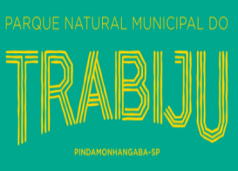 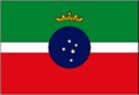 TERMO DE CONHECIMENTO DE RISCO PARA VISITANTES INDIVIDUAIS OU EM GRUPOEu,____________________________________________________________________, portador do CPF: ________________________ e RG:_____________________ Tel.: (___) _______________ 
DECLARO que conheço e assumo os riscos inerentes à atividade de visitação em áreas naturais abertas no interior do Parque Municipal do Trabijú  e que me responsabilizo pelos meus acompanhantes nos passeios e trilhas, isentando a Prefeitura Municipal de Pindamonhangaba e Administração da Unidade de Conservação de qualquer responsabilidade em caso de problemas de saúde, mal súbito ou acidentes pessoais eventualmente ocorridos comigo ou com meus acompanhantes.
DECLARO ESTAR CIENTE DE QUE: 
As áreas naturais do Parque Municipal do Trabijú apresentam riscos tais como: relevo acidentado, quedas, picadas de insetos e carrapatos, animais peçonhentos, afogamento, rajadas de vento, quedas de árvores e rochas, deslizamentos de terra, raios, desmoronamentos, entre outros, sendo o visitante o maior responsável pela própria segurança.
DECLARO AINDA ESTAR CIENTE DE QUE: 
Poderei ser responsabilizado por quaisquer danos causados por mim, ou pelos visitantes que estão sob meu acompanhamento, nos patrimônios (ambientais ou históricos) existentes no Parque Municipal do Trabijú e que o acesso às trilhas deverá ser feito com acompanhamento de condutores de visitantes cadastrados 
junto ao Parque Municipal do Trabijú.
NÃO É PERMITIDO PESCAR, FAZER CHURRASCO OU ACENDER FOGUEIRAS.
CIENTE,
Parque Municipal do Trabijú, ______ de ______ de 20____.
Assinatura: ______________________________________________ .Visitantes acompanhantes:
1._________________________________________________________________
2._________________________________________________________________
3._________________________________________________________________
4._________________________________________________________________
5._________________________________________________________________
6._________________________________________________________________
7._________________________________________________________________
8._________________________________________________________________
9._________________________________________________________________
10.________________________________________________________________
11.________________________________________________________________
12.________________________________________________________________
13.________________________________________________________________
14.________________________________________________________________
15.________________________________________________________________
16.________________________________________________________________
17.________________________________________________________________
18.________________________________________________________________
19.________________________________________________________________
20.________________________________________________________________